國立員林農工 103-104 學年度活動紀錄主題□行政業務□性平教育□品格教育□衛生教育□環境教育□國際教育□家庭教育□語文教育□生命教育□生涯發展□就業輔導□專業技能□藝術教育□科學教育□體育教育■其他  學生多元學習             □行政業務□性平教育□品格教育□衛生教育□環境教育□國際教育□家庭教育□語文教育□生命教育□生涯發展□就業輔導□專業技能□藝術教育□科學教育□體育教育■其他  學生多元學習             □行政業務□性平教育□品格教育□衛生教育□環境教育□國際教育□家庭教育□語文教育□生命教育□生涯發展□就業輔導□專業技能□藝術教育□科學教育□體育教育■其他  學生多元學習             活動名稱「宿舍文康活動」「宿舍文康活動」「宿舍文康活動」主持(講)人黃淑玫學務主任黃淑玫學務主任黃淑玫學務主任辦理單位學務處協辦單位時間103-104學年度每學期辦理地點宿舍餐廳參與教師5人參與家長約50人內容概述慶生活動遊戲電影欣賞慶生活動遊戲電影欣賞慶生活動遊戲電影欣賞活動照片活動照片活動照片活動照片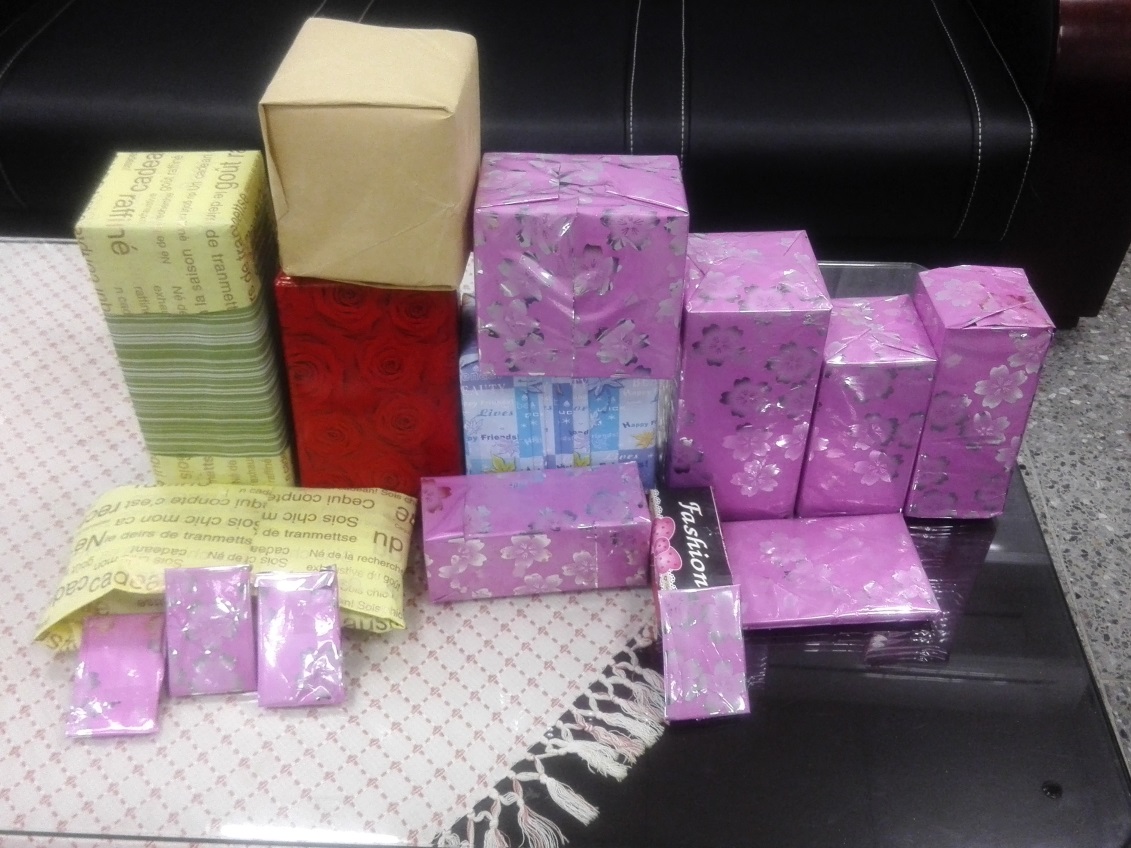 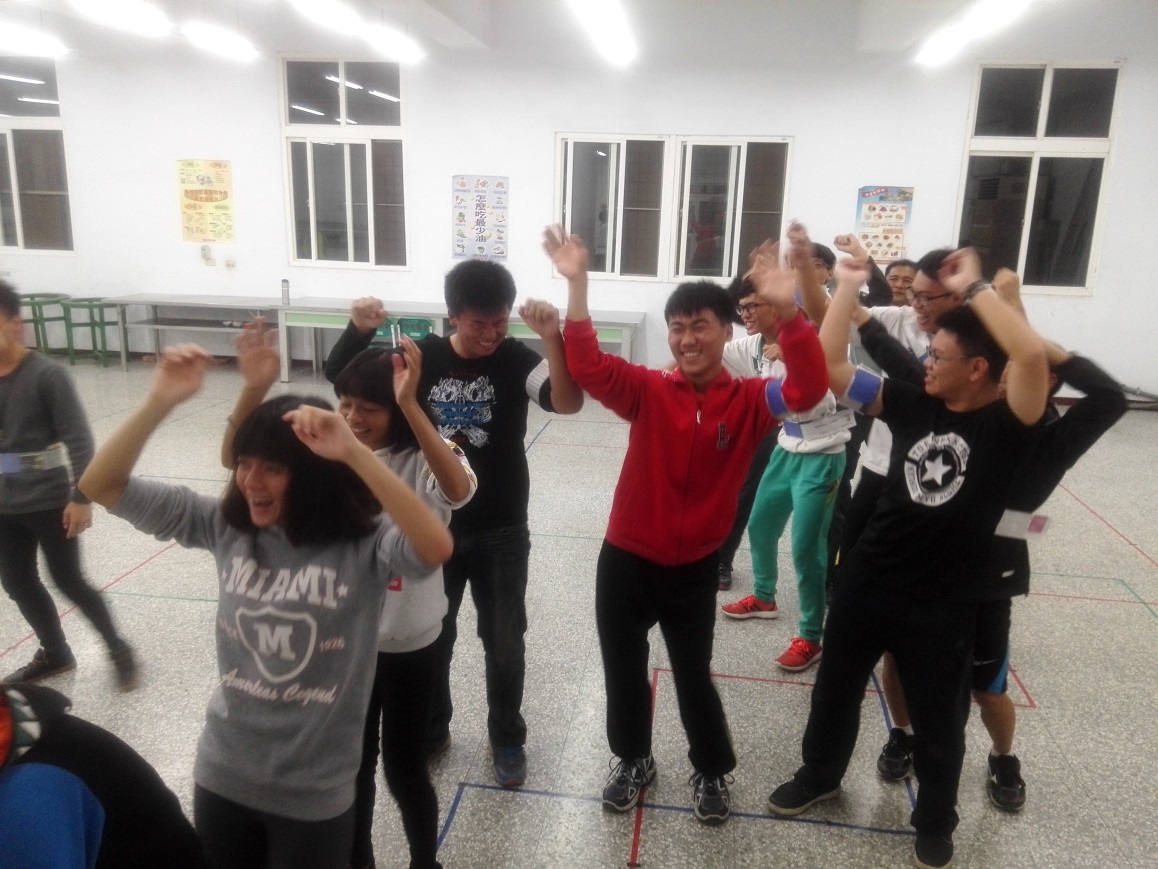 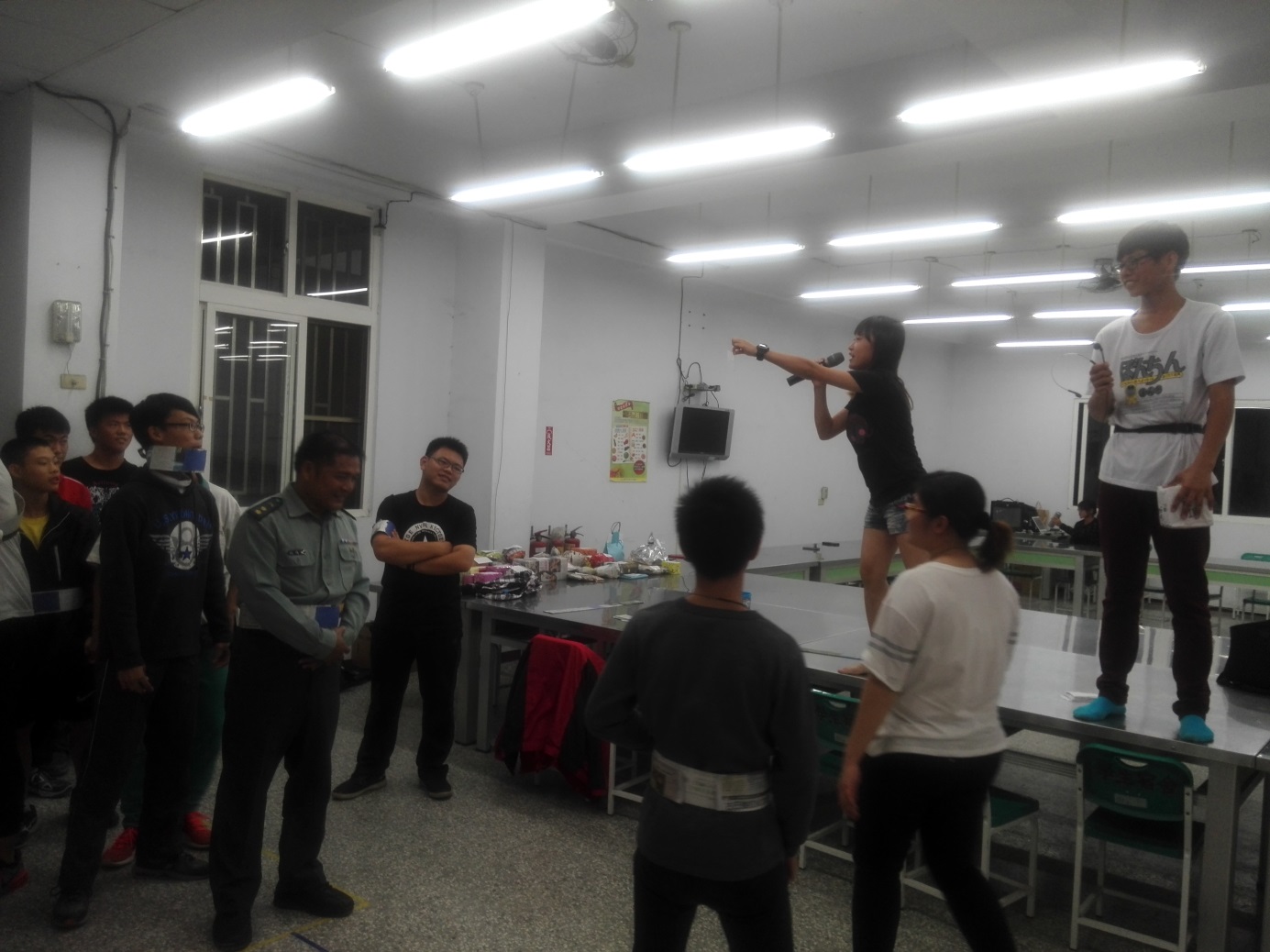 